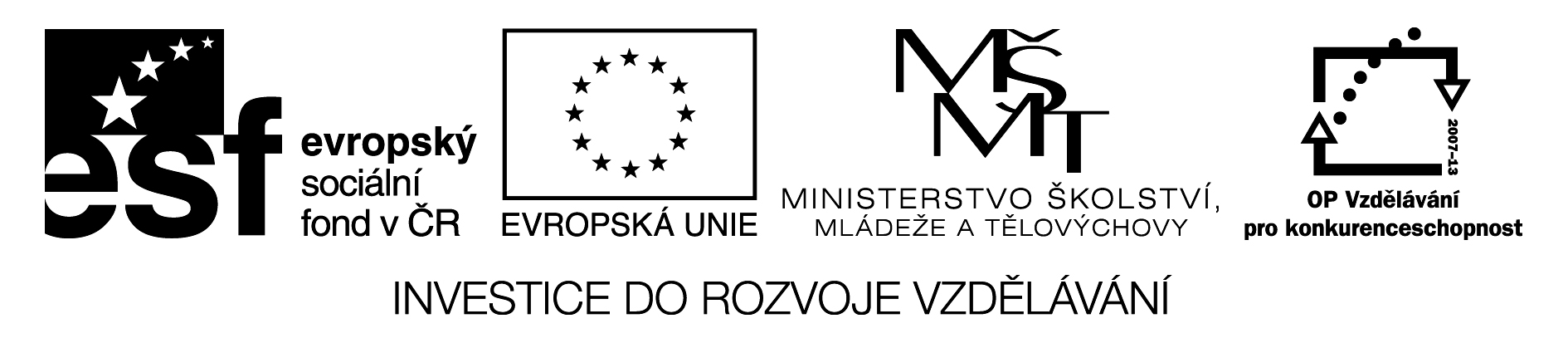 Písmeno a, ANajdi v textu a barevně označ všechna písmena a, A.Áááá – Mája si v nádherném ránu protahuje spánkem zmuchlaná křidélka. Tvářičky noří do trávy, ve které září krůpěje rosy, sladká vůně šimrá včelku do sosáčku. „Dáme si rozcvičku? “ volá na ni zdálky rozjásaný Vilík. Ale dnes Máju k žádným honičkám nezláká. Celá udivená zírá na zázrak – z krásného jablíčka zakutáleného v trávě na ni šibalsky mrká jakási podivná, rozesmátá, okatá hlavička. Mája je zdvořilá: „Dobré ráno, ještě se neznáme, já jsem Mája.“ „Já… já..“ váhá červíček, „já jsem Jára. Mám moc málo přátel. Posnídáš se mnou šálek jablečné šťávy? Je výživná a zdravá!“ 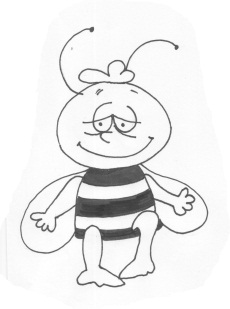 Zdroje:Nakladatelství Svojtka & Co. Abeceda s včelkou Májou. 1. české vyd. Praha, ISBN 8072373560,s.5Číslo v digitálním archivu školyVY_32_INOVACE_CJ1_01Sada DUMČeský jazyk 1PředmětČeský jazykNázev materiáluPísmeno a, AAnotace Text pracovního listu je určen k vyhledávání daného písmena. Žák písmena vyhledává a barevně označuje.AutorMgr. Radka MottlováJazykČeský jazykDatum vytvoření 15.10.2011Očekávaný výstupŽák bezpečně pozná písmeno a, A v tištěné podobě.Stupeň a typ vzděláváníZákladní vzdělání – lehké mentální postiženíKlíčová slovaPísmeno a, písmeno ADruh učebního materiáluPracovní listCílová skupinaŽák na 1. stupni speciální školyČíslo projektuCZ.1.07/1.4.00/21.1102